CONVOCATORIA DE ADMISIÓN 2021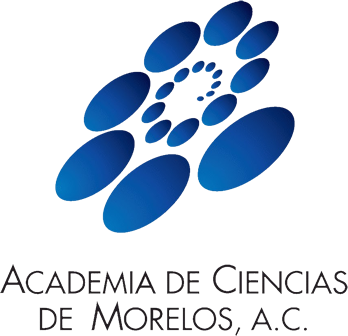 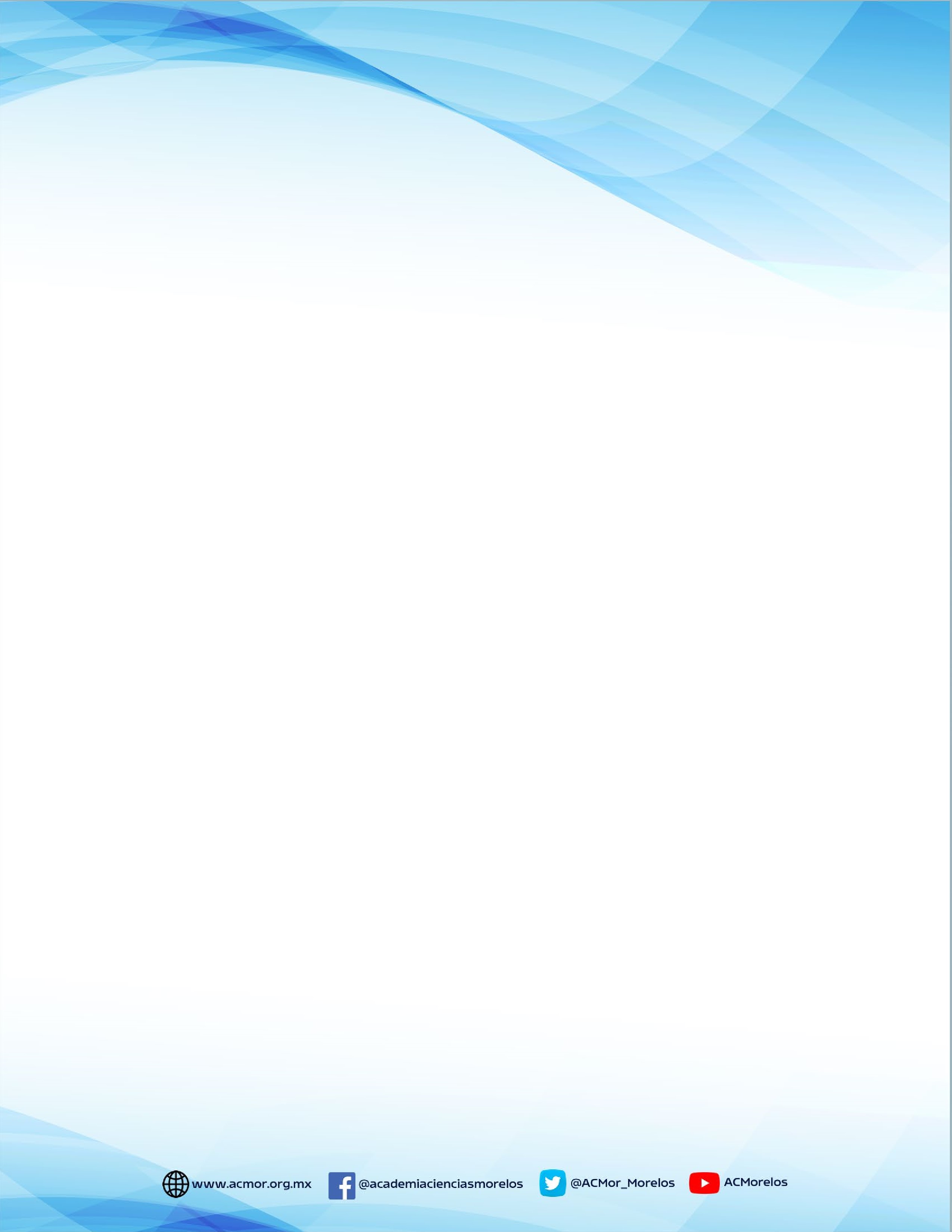 NUEVOS ASOCIADOSFormato de Carta de PostulaciónLugar de emisión, a XX de XXXX del 2021Asunto: CARTA DE POSTULACIÓN“Convocatoria de Ingreso a laAcademia de Ciencias de Morelos, A. C. 2021”Dr. Fidel Alejandro Sánchez FloresPresidente de la ACMor, A. C.PRESENTE	Por medio de la presente y atendiendo los requisitos y procedimientos de la convocatoria de “Ingreso a la Academia de Ciencias de Morelos, A. C. 2021”, me permito postular a:Nombre completo del ASPIRANTE:Adscripción Laboral:Aportaciones relevantes a la Ciencia en el Estado de Morelos en las áreas de Ciencias Naturales y/o Ciencias Exactas:	Por lo anterior, se confirma que el aspirante demuestra que está comprometido en cumplir con los requisitos de la convocatoria y que, en el momento de verse favorecido con el ingreso a la ACMor, cumplirá con sus estatutos y participará activamente. 	Durante el periodo 2020 - 2021 mi contribución activa dentro de la ACMor fue la siguiente:Agradezco la atención brindada a la presenteAtentamenteNombre y Firma del ProponenteMiembro Activo de la ACMor, A.C.Fecha de Admisión: Año